BEST DAYS OF	OUR LIVESPRODUCTION SCHEDULE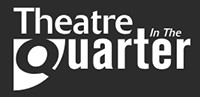 Version 2 – 12th September 2015Distribution – Matt Baker, Helen Newall, Julia Williams, Mike Dunn, Clare Evans, Erin Elston, Pete Berry,	Julie Elston, Nick Dykes,	SMTuesday 20th October	2015 –	GET IN DAY 1 & Technical / Dress Rehearsal –Wednesday 21st October 2015 – Tweaks & SHOW 1 & 2Thursday 22nd October – SHOW 3 & Get outTime -Work required -Personnel -Location -Venue requirements -8.30amProduction Manager Mike	Dunn Onsite ‐ Stage mark up commence- Production H&S	briefing / docsAs called 
PM, SM, CathedralCC9.00amCathedral Get in Calls – - Venue events Duty Manager 
- Production Manager
- Stage Manager
- Riggers / Crew
- Technical Suppliers – Stage, Light, Sound, ProductionCathedral Loading area   available. Werburgh St entrance. South Transept door.9.00amProduction Technical Vehicles onsite – - Production vehicles on site – marshalled as required 
- Lighting, Sound, Video, Staging, Set…Will need to stagger arrivalsHigh vis up please!10.00am Commence Load in & Fit up - Video - Sound - Lighting - Stage / Set 12.30pmCATHEDRAL QUIET TIME -Communion 12.30 – 1.00pmFull Company12.30pmLunch Breaks as called – Full Production Team (30 mins) Band Load in – all instrumentsinat 12.30pmAs called2.00pm QUIET – CATHEDRAL PRAYER 5 MINS 2.10pm Band Sound Checks Band + Sound Noise during this time3.00pm QUIET – CATHEDRAL PRAYER 5 MINS 4.00pm Lighting Checks – Pre plot with Matt Baker, MD as required LX, Matt Baker, Mike Dunn Lights to Black?4.00pm Costume / Props load in please as required. Stage Manager to oversee load in, props tables, costume areas, quick changes… Completed by 6.00pm. Dark time so please bring torches! Stage management Access TBC4.30pm QUIET CATHEDRAL CHOIR PRACTICE (60 MINS) 5.30pm QUIET Cathedral CHORAL EVENSONG 5.45pm Stage clear, ready to receive cast. No more set works taking place, lights back to full venue light, Lights, sound and videos ready to commence dress /tech Production to take 30mins break (return 5.15pm latest) Production & Tech 6.15pm Cast start to arrive to venue. Chaperones please seat cast in the pews closest to the back of the cathedral first. Need to be held in the corridors until Evensong has ended. Once ended all cast to move into the Nave and take a seat. Future Holding Areas / storing drinks, bags…– Main Actors -Sacristy Band & Choir – Cloister Y&W Groups – Chapter House Cast & Chaperones Be aware areas remain open to the public, think personal possessions and security at all times!6.30pm 1. H&S chat with Mike Dunn / SM informing of any dangers / risks and how to stay safe in the space. 2. Matt Baker / Stage Manager to discuss the running of the evening rehearsal 3. Cast to move onto stage area ready for warm up led by Matt Baker. All 6.30pm All Production & Tech in place ready to start rehearsal please. Full tech. Production 6.45pm Rehearsal Commences on stage. Stagger through plotting / blocking as required. Full Company 8.00pm Short break – if required 8.15pm Recommence rehearsal run 9.30pm Rehearsal to end. Full company to leave as quickly as possible to avoid extra tenancy charges from the Cathedral. Cast to leave – making own travel arrangements Full Company 10.00pm Production Notes at the Production & Tech 10.30pm All calls to end ALL Time -Work required -Personnel -Location -Venue requirements -8.30am CATHEDRAL ORGAN PRACTICE – ALL QUIET 10.00am Show tweaks can commence if required, plotting issues resolved, setting bits changed, seating, resets… As required 10.00am Lighting, Sound, Video work can continue if required? Call to be made previous day dependant on progress. Please check with PM As required+ Vids + Sound 11.30am Full Band & Main Cast Calls – into mics and packs - Sound checks - Monitors - Band checks - Band to run numbers / complete by 12.15 ALL Arena 11.30am Stage Management Resets – Set, Costume, Props Stage management Arena 12noon Final Stage checks – All set & Ready to open prior to Communion RF Tech Arena 12noon Main Cast notes in Chapter House 12.30pm CATHEDRAL QUIET TIME -Communion 12.30 – 1.00pm Full Company 1.00pm Cast arrive to venue into holding areas. Full Company Calls. Warm ups to be done on busses by teachers on way to Cathedral! Full Company Arena 12.30 Final Checks - Stage clear, set and ready. - Full tech in place and ready to run - Seats reserved for participants … - Final Technical check – LX, Sound, VT, AV - Presets! 12.45 House Open. 12.55 The Half 1.25 Act One Beginners Calls all cats to assemble onstage / Band in place 1.30pm SHOW 1 Commences 3.00pm Show 1 Ends – Cast to collect belongings and leave. 3.15pm Notes as required. Cast to leave venue in between shows? TBC 3.30pm Resets – stage, set, costume, props, tech… 4.00pm Full Company Break 5.00pm Full Tech Calls – RESETS Stage Management Resets – Set, Costume, Props 5.30pm QUIET Cathedral CHORAL EVENSONG 6.15pm Lead Cast into RF – mics and packs ready and fitted & test onstage RF Tech Arena 6.15pm Cast arrive to venue into holding area? TBC with Cathedral. Full Company Calls. Not in main space. Full Company Holding Area TBC 6.45pm Full Company Warm up led by Matt Baker Full Company 6.30pm Final Checks - Stage clear, set and ready. - Full tech in place and ready to run - Seats reserved for participants … - Final Technical check – LX, Sound, VT, AV - Presets! 6.50pm House Open. 6.55pm The Half 7.25pm Act One Beginners Calls all cast to assemble onstage / Band in place 7.30pm SHOW 2 Commences 9.00pm Show 2 Ends 9.30pm Full company to leave as quickly as possible to avoid extra tenancy charges from the Cathedral. Cast to leave – making own travel arrangements Full Company 9.30pm Stage Management – All costume, props, moveable set bits tidied away. Stage left tidy and safe ready for Cathedral normal opening. Stage Management 10.00pm Production Notes at the Production & Tech 10.30pm All calls to end ALL Time -Work required -Personnel -Location -Venue requirements -3.30pmCalls as required to ensure set, props, costume, tech and production are ready to open pre Cathedral services. 4.30pmQUIET CATHEDRAL CHOIR PRACTICE (60 MINS) 5.30pmQUIET Cathedral CHORAL EVENSONG 6.15pmFull Tech Calls6.15pmFull Band Call ALLArena 6.15pmStage Management Resets – Set, Costume, Props Stage management Arena 6.15pm Lead Cast into RF – mics and packs ready and fitted RF Tech Arena 6.15pm Cast arrive to venue into holding area? Full Company Calls. Full Company Holding Area TBC 6.45pm Full Company Warm up led by Matt Baker or individual groups with teachers… Full Company 6.30pm Final Checks - Stage clear, set and ready. - Full tech in place and ready to run - Seats reserved for participants … - Final Technical check – LX, Sound, VT, AV - Presets! 6.50pm House Open. 6.55pm The Half 7.25pm Act One Beginners Calls all cast to assemble onstage / Band in place 7.30pm SHOW 2 Commences 9.00pm Show 2 Ends 9.30pm Full company to leave as quickly as possible to allow get out to commence Full Company 9.30pm Get out commences – allow 3 hours Stage Management – Costumes & Props into storage boxes – all boxes labelled with contents Assist with set load out Ensure cast are out of the working area promptly Ensure props lists, costume lists are updated and give to PM Production – Lighting load out Sound load out Video load out Set / Staging load out Additional crew to assist as required…Production & Stage Management Vehicle access for load out – please confirm.12.30pm Venue Clear and left tidy ready to hand back to Cathedral. Production & Tech 01.00am Thank you & All calls to end ALL 